LOThe Learning Objective is at the top of my page so I know what I am learning about.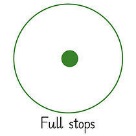 I need to use full stops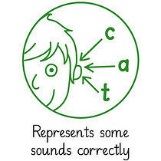 I need to use my phonics to help me spell words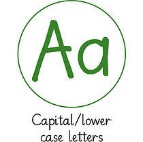 I need to use capital letters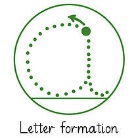 I need to form my letters correctly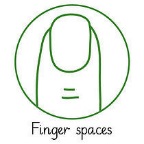 I need to use finger spaces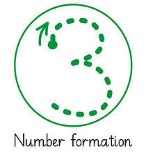 I need to form my numbers correctlyGood Work!VFVerbal Feedback from an adult to help me improve my workASAn adult has supported my learning